27.04.2020.Посев и выращивание бархатцев.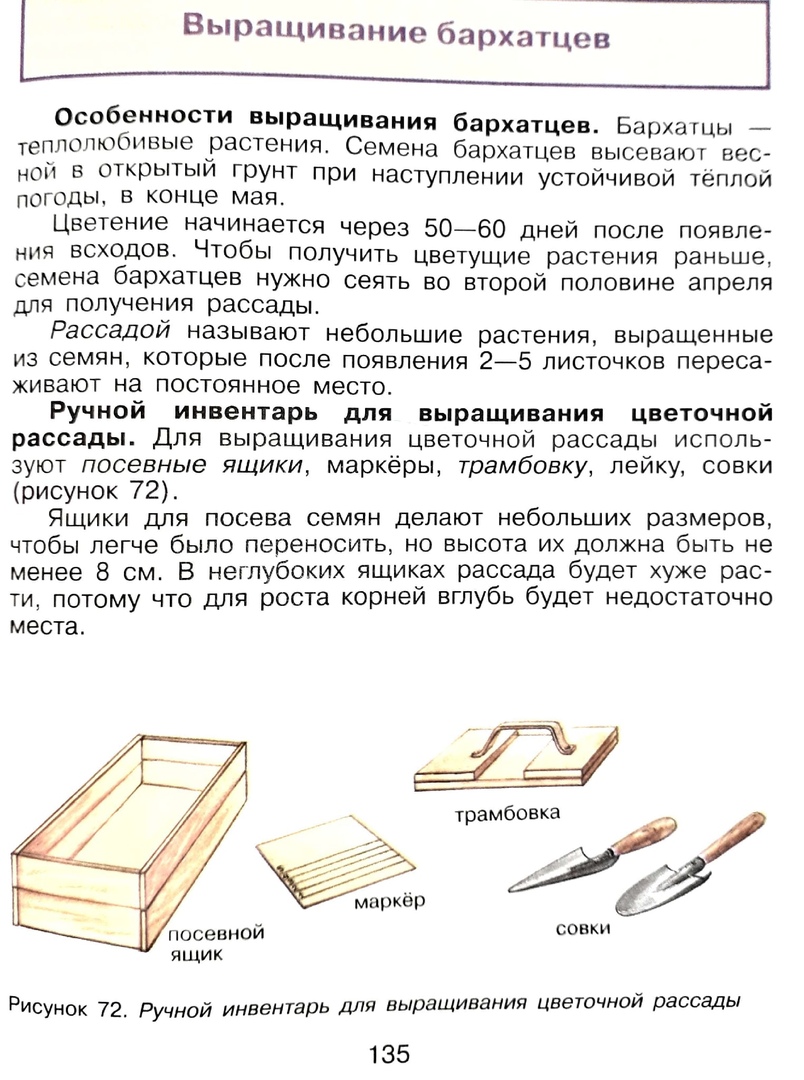 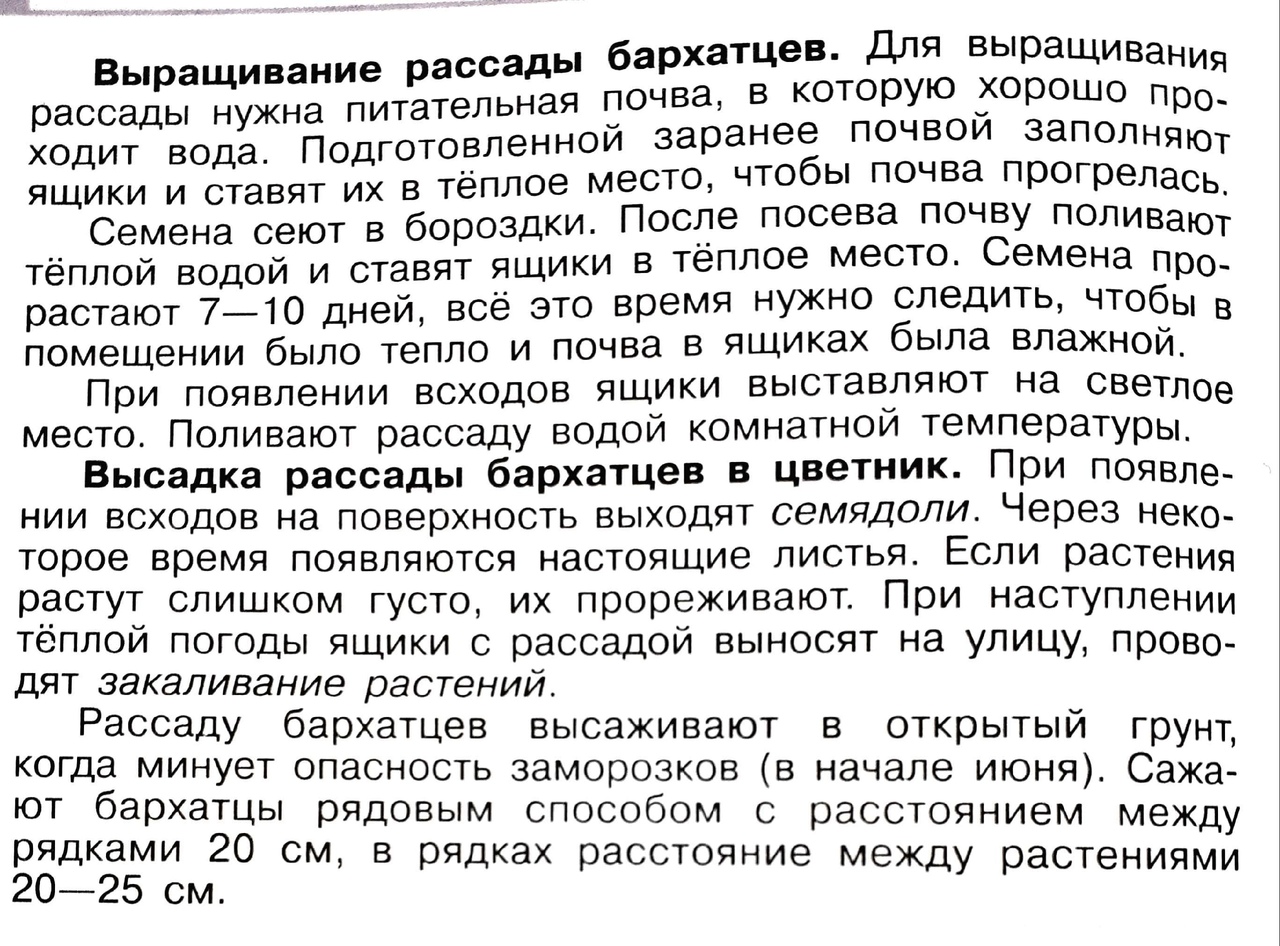 Задание: учить правила посева и выращивания бархатцев.